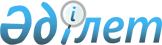 "2013-2015 жылдарға арналған аудандық бюджет туралы" Көкпекті аудандық мәслихатының 2012 жылғы 21 желтоқсандағы № 10-2 шешімге өзгерістер енгізу туралы
					
			Күшін жойған
			
			
		
					Шығыс Қазақстан облысы Көкпекті аудандық мәслихатының 2013 жылғы 12 желтоқсандағы N 20-2 шешімі. Шығыс Қазақстан облысының Әділет департаментінде 2013 жылғы 13 желтоқсанда N 3118 болып тіркелді. Шешімнің қабылдау мерзімінің өтуіне байланысты қолдану тоқтатылды (Көкпекті аудандық мәслихатының 2013 жылғы 28 желтоқсандағы N 204 хаты)       Ескерту. Шешімнің қабылдау мерзімінің өтуіне байланысты қолдану тоқтатылды (Көкпекті аудандық мәслихатының 28.12.2013 N 204 хаты).

      РҚАО-ның ескертпесі.

      Мәтінде авторлық орфография және пунктуация сақталған.

      Қазақстан Республикасының 2008 жылғы 4 желтоқсандағы Бюджет кодексінің 106, 109 баптарына, Қазақстан Республикасының 2001 жылғы 23 қаңтардағы "Қазақстан Республикасындағы жергілікті мемлекеттік басқару және өзін-өзі басқару туралы" Заңының 6 бабы 1 тармағының 1) тармақшасына сәйкес, Шығыс Қазақстан облыстық мәслихатының "2013-2015 жылдарға арналған облыстық бюджет туралы" 2012 жылғы 7 желтоқсандағы № 8/99-V шешіміне өзгерістер мен толықтырулар енгізу туралы" 2013 жылғы 4 желтоқсандағы № 16/185-V (нормативтік құқықтық актілерді мемлекеттік тіркеу тізілімінде 3111 нөмірімен тіркелген) шешімі негізінде Көкпекті аудандық мәслихаты ШЕШТІ:

      1. "2013-2015 жылдарға арналған аудандық бюджет туралы" аудандық мәслихатының 2012 жылғы 21 желтоқсандағы № 10-2 шешіміне (нормативтік құқықтық актілердің мемлекеттік тіркеу Тізілімінде 2013 жылғы 4 қаңтарда № 2804 тіркелген, "Жұлдыз"-"Новая жизнь" газетінің 2013 жылғы 27 қаңтардағы № 8, 2013 жылғы 3 ақпандағы № 10, 2013 жылғы 10 ақпандағы № 12, 2013 жылғы 17 ақпандағы № 14, 2013 жылғы 24 ақпандағы № 16 сандарында жарияланды) мынадай өзгерістер енгізілсін:

      1 тармақтың 1) тармақшасы жаңа редакцияда жазылсын:

      "1) кірістер – 3668229,7 мың теңге, соның ішінде: 

      салықтық түсімдер – 597437,0 мың теңге; 

      салықтық емес түсімдер – 12570,0 мың теңге, соның ішінде: 

      бюджеттік кредиттер бойынша сыйақылар – 7,0 мың теңге;

      негізгі капиталды сатудан түсетін түсімдер – 13500,0 мың теңге;

      трансферттердің түсімдері – 3037281,7 мың теңге, соның ішінде:

      субвенциялар – 2376376,0 мың теңге;

      бюджеттік кредиттерді өтеу – 5240,0 мың теңге; 

      бюджет қаражаттарының пайдаланылатын қалдықтары – 6825,4 мың теңге;";

      2) тармақшасы жаңа редакцияда жазылсын:

      "2) шығындар – 3664155,1 мың теңге, соның ішінде:

      жергілікті атқарушы органдардың қарыздар бойынша сыйақылар мен өзге де төлемдерді төлеу бойынша борышына қызмет көрсету – 7,0 мың теңге;";

      7 тармақ жаңа редакцияда жазылсын:

      "7. Облыстық бюджеттен ағымдағы нысаналы және даму трансферттері 4 қосымшаға сәйкес 635471,7 мың теңге көлемінде есептелсін.";

      аталған шешімнің 1, 4 қосымшалары осы шешімнің 1, 2 қосымшаларына сәйкес жаңа редакцияда жазылсын.

      2. Осы шешім 2013 жылғы 1 қаңтардан бастап қолданысқа енгізіледі.



 2013 жылға арналған аудандық бюджет Облыстық бюджеттен ағымдағы нысаналы және даму трансферттері
					© 2012. Қазақстан Республикасы Әділет министрлігінің «Қазақстан Республикасының Заңнама және құқықтық ақпарат институты» ШЖҚ РМК
				
      Сессия төрағасы 

Б. Бекбердинов

      Көкпекті аудандық 

      мәслихатының хатшысы 

Р. Беспаев
Көкпекті аудандық мәслихатының 
2013 жылғы 12 желтоқсандағы 
№ 20-2 сессия шешіміне 
№ 1 қосымша
Көкпекті аудандық мәслихатының 
2012 жылғы 21 желтоқсандағы 
№ 10-2 сессия шешіміне 
№ 1 қосымшаСанат

Санат

Санат

Санат

Сомасы (мың теңге)

Сынып

Сынып

Сынып

Сомасы (мың теңге)

Кіші сынып

Кіші сынып

Сомасы (мың теңге)

Кірістер атауы

Сомасы (мың теңге)

І. КІРІСТЕР

3 668 229,7

1

Салықтық түсімдер

597 430,0

01

Табыс салығы

265 422,0

2

Жеке табыс салығы

265 422,0

03

Әлеуметтік салық

199 810,0

1

Әлеуметтік салық

199 810,0

04

Меншікке салынатын салықтар

115 656,0

1

Мүлікке салынатын салықтар

62 827,0

3

Жер салығы

5 222,0

4

Көлік құралдарына салынатын салық

43 322,0

5

Бірыңғай жер салығы

4 285,0

05

Тауарларға, жұмыстарға және қызметтерге салынатын iшкi салықтар

13 746,0

2

Акциздер

3 484,0

3

Табиғи және басқа ресурстарды пайдаланғаны үшін түсетін түсімдер

4 186,0

4

Кәсіпкерлік және кәсіби қызметті жүргізгені үшін алынатын алымдар

5 918,0

5

Ойын бизнесіне салық

158,0

08

Заңдық мәнді іс-әрекеттерді жасағаны және (немесе) оған уәкілеттігі бар мемлекеттік органдар немесе лауазымды адамдар құжаттар бергені үшін алынатын міндетті төлемдер

2 796,0

1

Мемлекеттік баж

2 796,0

2

Салықтық емес түсімдер

12 570,0

01

Мемлекеттік меншіктен түсетін кірістер

670,0

5

Мемлекет меншігінде мүлікті жалға беруден түсетін кірістер

663,0

7

Мемлекеттік бюджеттен берілген кредиттер бойынша сыйақылар 

7,0

02

Мемлекеттік бюджеттен қаржыландырылатын мемлекеттік мекемелердің тауарларды (жұмыстарды, қызметтерді) өткізуінен түсетін түсімдер

6 200,0

1

Мемлекеттік бюджеттен қаржыландырылатын мемлекеттік мекемелердің тауарларды (жұмыстарды, қызметтерді) өткізуінен түсетін түсімдер

6 200,0

06

Басқа да салықтық емес түсімдер

5 700,0

1

Басқа да салықтық емес түсімдер

5 700,0

3

Негізгі капиталды сатудан түсетін түсімдер

13 500,0

03

Жерді және материалдық емес активтерді сату

13 500,0

1

Жерді сату

13 500,0

4

Трансферттердің түсімдері

3 037 281,7

02

Мемлекеттік басқарудың жоғары тұрған органдарынан түсетін трансферттер

3 037 281,7

2

Облыстық бюджеттен түсетін трансферттер

3 037 281,7

5

Бюджеттік кредиттерді өтеу

5 240,0

5

01

Бюджеттік кредиттерді өтеу

5 240,0

1

Мемлекеттік бюджеттен берілген бюджеттік кредиттерді өтеу

5 240,0

6

Мемлекеттің қаржы активтерін сатудан түсетін түсімдер

2 208,0

01

Мемлекеттің қаржы активтерін сатудан түсетін түсімдер

2 208,0

1

Қаржы активтерін ел ішінде сатудан түсетін түсімдер

2 208,0

7

Қарыздар түсімі

33 755,0

01

Мемлекеттік ішкі қарыздар

33 755,0

2

Қарыз алу келісім-шарттары

33 755,0

8

Бюджет қаражаттарының пайдаланылатын қалдықтары

6 825,4

01

Бюджет қаражаты қалдықтары

6 825,4

1

Бюджет қаражатының бос қалдықтары

6 825,4

Функционалдық топ

Функционалдық топ

Функционалдық топ

Функционалдық топ

Функционалдық топ

Сомасы (мың теңге)

Кіші функция

Кіші функция

Кіші функция

Кіші функция

Сомасы (мың теңге)

Бюджеттік бағдарламалардың әкімшісі

Бюджеттік бағдарламалардың әкімшісі

Бюджеттік бағдарламалардың әкімшісі

Сомасы (мың теңге)

Бағдарлама

Бағдарлама

Сомасы (мың теңге)

Атауы

Сомасы (мың теңге)

ІІ ШЫҒЫНДАР

3 664 155,1

01

Жалпы сипаттағы мемлекеттiк қызметтер 

333 172,3

01

1

Мемлекеттiк басқарудың жалпы функцияларын орындайтын өкiлдi, атқарушы және басқа органдар

291 609,7

01

1

112

Аудан (облыстық маңызы бар қала) мәслихатының аппараты

20 463,4

01

1

112

001

Аудан (облыстық маңызы бар қала) мәслихатының қызметін қамтамасыз ету жөніндегі қызметтер

14 437,3

01

1

112

003

Мемлекеттік органның күрделі шығыстары

6 026,1

01

1

122

Аудан (облыстық маңызы бар қала) әкімінің аппараты

70 954,3

01

1

122

001

Аудан (облыстық маңызы бар қала) әкімінің қызметін қамтамасыз ету жөніндегі қызметтер

65 692,1

01

1

122

002

Ақпараттық жүйелер құру

0,0

01

1

122

003

Мемлекеттік органның күрделі шығыстары

5 262,2

01

1

123

Қаладағы аудан, аудандық маңызы бар қала, кент, ауыл, ауылдық округ әкімінің аппараты

200 192,0

01

1

123

001

Қаладағы аудан, аудандық маңызы бар қала, кент, ауыл, ауылдық округ әкімінің қызметін қамтамасыз ету жөніндегі қызметтер

183 952,9

01

1

123

022

Мемлекеттік органның күрделі шығыстары

16 239,1

01

2

Қаржылық қызмет

27 433,4

01

2

452

Ауданның (облыстық маңызы бар қаланың) қаржы бөлімі

27 433,4

01

2

452

001

Ауданның (областық манызы бар қаланың) бюджетін орындау және ауданның (облыстық маңызы бар қаланың) коммуналдық меншігін басқару саласындағы мемлекеттік саясатты іске асыру жөніндегі қызметтер 

14 345,7

01

2

452

003

Салық салу мақсатында мүлікті бағалауды жүргізу

129,3

01

2

452

010

Жекешелендіру, коммуналдық меншікті басқару, жекешелендіруден кейінгі қызмет және осыған байланысты дауларды реттеу 

327,5

01

2

452

011

Коммуналдық меншікке түскен мүлікті есепке алу, сақтау, бағалау және сату

0,0

01

2

452

018

Мемлекеттік органның күрделі шығыстары

630,8

01

2

452

028

Коммуналдық меншікке мүлікті сатып алу

12 000,1

01

5

Жоспарлау және статистикалық қызмет

14 129,2

01

5

453

Ауданның (облыстық маңызы бар қаланың) экономика және бюджеттік жоспарлау бөлімі

14 129,2

01

5

453

001

Экономикалық саясатты, мемлекеттік жоспарлау жүйесін қалыптастыру және дамыту және ауданды (облыстық маңызы бар қаланы) басқару саласындағы мемлекеттік саясатты іске асыру жөніндегі қызметтер

13 646,0

01

5

453

002

Ақпараттық жүйелер құру

0,0

01

5

453

004

Мемлекеттік органның күрделі шығыстары

483,2

02

Қорғаныс

18 048,3

02

1

Әскери мұқтаждар

5 270,0

02

1

122

Аудан (облыстық маңызы бар қала) әкімінің аппараты

5 270,0

02

1

122

005

Жалпыға бірдей әскери міндетті атқару шеңберіндегі іс-шаралар

5 270,0

02

2

Төтенше жағдайлар жөнiндегi жұмыстарды ұйымдастыру

12 778,3

02

2

122

Аудан (облыстық маңызы бар қала) әкімінің аппараты

12 778,3

02

2

122

006

Аудан (облыстық маңызы бар қала) ауқымындағы төтенше жағдайлардың алдын алу және оларды жою

8 982,5

02

2

122

007

Аудандық (қалалық) ауқымдағы дала өрттерінің, сондай-ақ мемлекеттік өртке қарсы қызмет органдары құрылмаған елдi мекендерде өрттердің алдын алу және оларды сөндіру жөніндегі іс-шаралар

3 795,8

03

Қоғамдық тәртіп, қауіпсіздік, құқықтық, сот, қылмыстық-атқару қызметі

648,0

03

9

Қоғамдық тәртіп және қауіпсіздік саласындағы басқа да қызметтер

648,0

03

9

458

Ауданның (облыстық маңызы бар қаланың) тұрғын үй-коммуналдық шаруашылығы, жолаушылар көлігі және автомобиль жолдары бөлімі

648,0

03

9

458

021

Елдi мекендерде жол жүрісі қауiпсiздiгін қамтамасыз ету

648,0

04

Бiлiм беру

2 004 207,9

04

1

Мектепке дейiнгi тәрбие және оқыту

156 171,0

04

1

464

Ауданның (облыстық маңызы бар қаланың) білім бөлімі

156 171,0

04

1

464

009

Мектепке дейінгі тәрбие ұйымдарының қызметін қамтамасыз ету

63 583,0

04

1

464

040

Мектепке дейінгі білім беру ұйымдарында мемлекеттік білім беру тапсырысын іске асыруға

92 588,0

04

2

Бастауыш, негізгі орта және жалпы орта білім беру

1 757 949,0

04

2

464

Ауданның (облыстық маңызы бар қаланың) білім бөлімі

1 757 949,0

04

2

464

003

Жалпы білім беру

1 727 395,8

04

2

464

006

Балаларға қосымша білім беру 

30 553,2

04

9

Бiлiм беру саласындағы өзге де қызметтер

90 087,9

04

9

464

Ауданның (облыстық маңызы бар қаланың) білім бөлімі

90 087,9

04

9

464

001

Жергілікті деңгейде білім беру саласындағы мемлекеттік саясатты іске асыру жөніндегі қызметтер

9 862,5

04

9

464

005

Ауданның (областык маңызы бар қаланың) мемлекеттік білім беру мекемелер үшін оқулықтар мен оқу-әдiстемелiк кешендерді сатып алу және жеткізу

10 774,0

04

9

464

007

Аудандық (қалалалық) ауқымдағы мектеп олимпиадаларын және мектептен тыс іс-шараларды өткiзу

3 968,0

04

9

464

012

Мемлекеттік органның күрделі шығыстары

300,0

04

9

464

015

Жетім баланы (жетім балаларды) және ата-аналарының қамқорынсыз қалған баланы (балаларды) күтіп-ұстауға асыраушыларына ай сайынғы ақшалай қаражат төлемдері

10 308,0

04

9

464

020

Үйде оқытылатын мүгедек балаларды жабдықпен, бағдарламалық қамтыммен қамтамасыз ету 

600,0

04

9

464

067

Ведомстволық бағыныстағы мемлекеттік мекемелерінің және ұйымдарының күрделі шығыстары

52 451,4

04

9

464

068

Халықтың компьютерлік сауаттылығын арттыруды қамтамасыз ету

1 824,0

05

Денсаулық сақтау

46,0

05

9

Денсаулық сақтау саласындағы өзге де қызметтер

46,0

05

9

123

Қаладағы аудан, аудандық маңызы бар қала, кент, ауыл, ауылдық округ әкімінің аппараты

46,0

05

9

123

002

Ерекше жағдайларда сырқаты ауыр адамдарды дәрігерлік көмек көрсететін ең жақын денсаулық сақтау ұйымына жеткізуді ұйымдастыру

46,0

06

Әлеуметтiк көмек және әлеуметтiк қамсыздандыру

237 167,5

06

2

Әлеуметтiк көмек

205 816,4

06

2

451

Ауданның (облыстық маңызы бар қаланың) жұмыспен қамту және әлеуметтік бағдарламалар бөлімі

205 816,4

06

2

451

002

Еңбекпен қамту бағдарламасы

32 123,0

06

2

451

004

Ауылдық жерлерде тұратын денсаулық сақтау, білім беру, әлеуметтік қамтамасыз ету, мәдениет, спорт және ветеринар мамандарына отын сатып алуға Қазақстан Республикасының заңнамасына сәйкес әлеуметтік көмек көрсету

0,0

06

2

451

005

Мемлекеттік атаулы әлеуметтік көмек 

30 578,6

06

2

451

006

Тұрғын үй көмегі

5 000,0

06

2

451

007

Жергілікті өкілетті органдардың шешімі бойынша мұқтаж азаматтардың жекелеген топтарына әлеуметтік көмек

67 739,0

06

2

451

010

Үйден тәрбиеленіп оқытылатын мүгедек балаларды материалдық қамтамасыз ету

4 985,0

06

2

451

014

Мұқтаж азаматтарға үйде әлеуметтiк көмек көрсету

44 988,4

06

2

451

016

18 жасқа дейінгі балаларға мемлекеттік жәрдемақылар

18 076,0

06

2

451

017

Мүгедектерді оңалту жеке бағдарламасына сәйкес, мұқтаж мүгедектерді міндетті гигиеналық құралдармен және ымдау тілі мамандарының қызмет көрсетуін, жеке көмекшілермен қамтамасыз ету 

2 326,4

06

2

451

023

Жұмыспен қамту орталықтарының қызметін қамтамасыз ету

0,0

06

9

Әлеуметтiк көмек және әлеуметтiк қамтамасыз ету салаларындағы өзге де қызметтер

31 351,1

06

9

451

Ауданның (облыстық маңызы бар қаланың) жұмыспен қамту және әлеуметтік бағдарламалар бөлімі

31 351,1

06

9

451

001

Жергілікті деңгейде халық үшін әлеуметтік бағдарламаларды жұмыспен қамтуды қамтамасыз етуді іске асыру саласындағы мемлекеттік саясатты іске асыру жөніндегі қызметтер 

25 715,7

06

9

451

011

Жәрдемақыларды және басқа да әлеуметтік төлемдерді есептеу, төлеу мен жеткізу бойынша қызметтерге ақы төлеу

3 775,0

06

9

451

012

Ақпараттық жүйелер құру

0,0

06

9

451

021

Мемлекеттік органның күрделі шығыстары 

436,6

06

9

451

067

Ведомстволық бағыныстағы мемлекеттік мекемелерінің және ұйымдарының күрделі шығыстары

1 423,8

07

Тұрғын үй-коммуналдық шаруашылық

432 961,0

07

1

Тұрғын үй шаруашылығы

31 021,5

07

1

458

Ауданның (облыстық маңызы бар қаланың) тұрғын үй-коммуналдық шаруашылығы, жолаушылар көлігі және автомобиль жолдары бөлімі

29 892,0

07

1

458

003

Мемлекеттік тұрғын үй қорының сақтаулуын ұйымдастыру

8 311,0

07

1

458

004

Азматтардың жекелген санаттарын тұрғын үймен қамтамасыз ету

11 345,0

07

1

458

005

Авариялық және ескі тұрғын үйлерді бұзу

0,0

07

1

458

041

Жұмыспен қамту-2020 бағдарламасы бойынша ауылдық елді мекендерді дамыту шеңберінде объектілерді жөндеу және абаттандыру

10 236,0

07

1

464

Ауданның (облыстық маңызы бар қаланың) білім бөлімі

0,0

07

1

464

026

Жұмыспен қамту 2020 жол картасы бойынша қалаларды және ауылдық елді мекендерді дамыту шеңберінде объектілерді жөндеу

0,0

07

1

466

Ауданның (облыстық маңызы бар қаланың) сәулет, қала құрылысы және құрылыс бөлімі

1 129,5

07

1

466

003

Мемлекеттік коммуналдық тұрғын үй қорының тұрғын үйін жобалау, салу және (немесе) сатып алу 

0,0

07

1

466

004

Инженерлік коммуникациялық инфрақұрылымды жобалау, дамыту, жайластыру және (немесе) сатып алу 

501,0

07

1

466

072

Жұмыспен қамту 2020 жол картасы шеңберінде тұрғын жай салу және (немесе) сатып алу және инженерлік коммуникациялық инфрақұрылымдарды дамыту және (немесе) сатып алу

237,0

07

1

466

074

Жұмыспен қамту 2020 жол картасының екінші бағыты шеңберінде жетіспейтін инженерлік-коммуникациялық инфрақұрылымды дамыту мен жайластыруға

391,5

07

2

Коммуналдық шаруашылық

338 532,0

07

2

458

Ауданның (облыстық маңызы бар қаланың) тұрғын үй-коммуналдық шаруашылығы, жолаушылар көлігі және автомобиль жолдары бөлімі

39 646,0

07

2

458

012

Сумен жабдықтау және су бөлу жүйесінің қызмет етуі 

39 646,0

07

2

466

Ауданның (облыстық маңызы бар қаланың) сәулет, қала құрылысы және құрылыс бөлімі

298 886,0

07

2

466

005

Коммуналдық шаруашылығын дамыту

106 310,0

07

2

466

058

Елді мекендердегі сумен жабдықтау және су бұру жүйелерін дамыту

192 576,0

07

3

Елді-мекендерді көркейту

63 407,5

07

3

123

Қаладағы аудан, аудандық маңызы бар қала, кент, ауыл, ауылдық округ әкімінің аппараты

54 407,5

07

3

123

008

Елді мекендерде көшелерді жарықтандыру

21 368,8

07

3

123

009

Елді мекендердің санитариясын қамтамасыз ету

13 475,6

07

3

123

010

Жерлеу орындарын күтіп-ұстау және туысы жоқ адамдарды жерлеу

4 556,0

07

3

123

011

Елді мекендерді абаттандыру мен көгалдандыру

15 007,1

07

3

458

Ауданның (облыстық маңызы бар қаланың) тұрғын үй-коммуналдық шаруашылығы, жолаушылар көлігі және автомобиль жолдары бөлімі

9 000,0

07

3

458

018

Елдi мекендердi абаттандыру және көгалдандыру

9 000,0

08

Мәдениет, спорт, туризм және ақпараттық кеңістiк

275 279,0

08

1

Мәдениет саласындағы қызмет

127 653,2

08

1

455

Ауданның (облыстық маңызы бар қаланың) мәдениет және тілдерді дамыту бөлімі

127 653,2

08

1

455

003

Мәдени-демалыс жұмысын қолдау

127 653,2

08

2

Спорт

21 419,8

08

2

465

Ауданның (облыстық маңызы бар қаланың) Дене шынықтыру және спорт бөлімі

21 419,8

08

2

465

005

Ұлттық және бұқаралық спорт түрлерін дамыту

8 453,8

08

2

465

006

Аудандық (облыстық маңызы бар қалалық) деңгейде спорттық жарыстар өткiзу

4 480,0

08

2

465

007

Әртүрлi спорт түрлерi бойынша аудан (облыстық маңызы бар қала) құрама командаларының мүшелерiн дайындау және олардың облыстық спорт жарыстарына қатысуы

8 486,0

08

3

Ақпараттық кеңiстiк

43 213,5

08

3

455

Ауданның (облыстық маңызы бар қаланың) мәдениет және тілдерді дамыту бөлімі

26 576,6

08

3

455

006

Аудандық (қалалық) кiтапханалардың жұмыс iстеуi

23 076,6

08

3

455

007

Мемлекеттік тілді және Қазақстан халықтарының басқа да тілдерін дамыту

3 500,0

08

3

456

Ауданның (облыстық маңызы бар қаланың) ішкі саясат бөлімі

16 636,9

08

3

456

002

Газеттер мен журналдар арқылы мемлекеттік ақпараттық саясат жүргізу жөніндегі қызметтер

14 387,9

08

3

456

005

Телерадио хабарларын тарату арқылы мемлекеттік ақпараттық саясатты жүргізу жөніндегі қызметтер

2 249,0

08

9

Мәдениет, спорт, туризм және ақпараттық кеңiстiктi ұйымдастыру жөнiндегi өзге де қызметтер

82 992,5

08

9

455

Ауданның (облыстық маңызы бар қаланың) мәдениет және тілдерді дамыту бөлімі

56 628,9

08

9

455

001

Жергілікті деңгейде тілдерді және мәдениетті дамыту саласындағы мемлекеттік саясатты іске асыру жөніндегі қызметтер

5 941,2

08

9

455

010

Мемлекеттік органның күрделі шығыстары

142,8

08

9

455

032

Ведомстволық бағыныстағы мемлекеттік мекемелерінің және ұйымдарының күрделі шығыстары

50 544,9

08

9

456

Ауданның (облыстық маңызы бар қаланың) ішкі саясат бөлімі

18 280,2

08

9

456

001

Жергілікті деңгейде ақпарат, мемлекеттілікті нығайту және азаматтардың әлеуметтік сенімділігін қалыптастыру саласында мемлекеттік саясатты іске асыру жөніндегі қызметтер

12 714,2

08

9

456

003

Жастар саясаты саласында іс-шараларды іске асыру

3 241,0

08

9

456

006

Мемлекеттік органның күрделі шығыстары

2 325,0

08

9

465

Ауданның (облыстық маңызы бар қаланың) Дене шынықтыру және спорт бөлімі

8 083,4

08

9

465

001

Жергілікті деңгейде дене шынықтыру және спорт саласындағы мемлекеттік саясатты іске асыру жөніндегі қызметтер

7 890,4

08

9

465

004

Мемлекеттік органның күрделі шығыстары

193,0

10

Ауыл, су, орман, балық шаруашылығы, ерекше қорғалатын табиғи аумақтар, қоршаған ортаны және жануарлар дүниесін қорғау, жер қатынастары

114 673,0

10

1

Ауыл шаруашылығы

35 892,5

10

1

453

Ауданның (облыстық маңызы бар қаланың) экономика және бюджеттік жоспарлау бөлімі

8 075,0

10

1

453

099

Мамандардың әлеуметтік көмек көрсетуі жөніндегі шараларды іске асыру

8 075,0

10

1

474

Ауданның (облыстық маңызы бар қаланың) ауыл шаруашылығы және ветеринария бөлімі

27 817,5

10

1

474

001

Жергілікті деңгейде ауыл шаруашылығы және ветеринария саласындағы мемлекеттік саясатты іске асыру жөніндегі қызметтер

22 547,1

10

1

474

003

Мемлекеттік органның күрделі шығыстары

4 270,4

10

1

474

012

Ауыл шаруашылығы жануарларын бірдейлендіру жөніндегі іс-шараларды жүргізу 

1 000,0

10

6

Жер қатынастары

10 683,5

10

6

463

Ауданның (облыстық маңызы бар қаланың) жер қатынастары бөлімі

10 683,5

10

6

463

001

Аудан (облыстық маңызы бар қала) аумағында жер қатынастарын реттеу саласындағы мемлекеттік саясатты іске асыру жөніндегі қызметтер

10 328,5

10

6

463

007

Мемлекеттік органның күрделі шығыстары

355,0

10

9

Ауыл, су, орман, балық шаруашылығы және қоршаған ортаны қорғау мен жер қатынастары саласындағы өзге де қызметтер

68 097,0

10

9

474

Ауданның (облыстық маңызы бар қаланың) ауыл шаруашылығы және ветеринария бөлімі

68 097,0

10

9

474

013

Эпизоотияға қарсы іс-шаралар жүргізу

68 097,0

11

Өнеркәсіп, сәулет, қала құрылысы және құрылыс қызметі

24 981,5

11

2

Сәулет, қала құрылысы және құрылыс қызметі

24 981,5

11

2

466

Ауданның (облыстық маңызы бар қаланың) сәулет, қала құрылысы және құрылыс бөлімі

24 981,5

11

2

466

001

Құрылыс, облыс қалаларының, аудандарының және елді мекендерінің сәулеттік бейнесін жақсарту саласындағы мемлекеттік саясатты іске асыру және ауданның (облыстық маңызы бар қаланың) аумағын оңтайла және тиімді қала құрылыстық игеруді қамтамасыз ету жөніндегі қызметтер 

9 741,5

11

2

466

013

Аудан аумағында қала құрылысын дамытудың кешенді схемаларын, аудандық (облыстық) маңызы бар қалалардың, кенттердің және өзге де ауылдық елді мекендердің бас жоспарларын әзірлеу

14 608,0

11

2

466

015

Мемлекеттік органның күрделі шығыстары 

632,0

12

Көлiк және коммуникация

166 633,8

12

1

Автомобиль көлiгi

165 740,8

12

1

123

Қаладағы аудан, аудандық маңызы бар қала, кент, ауыл, ауылдық округ әкімінің аппараты

5 292,1

12

1

123

013

Аудандық маңызы бар қалаларда, кенттерде, ауылдарда, ауылдық округтерде автомобиль жолдарының жұмыс істеуін қамтамасыз ету

5 292,1

12

1

458

Ауданның (облыстық маңызы бар қаланың) тұрғын үй-коммуналдық шаруашылығы, жолаушылар көлігі және автомобиль жолдары бөлімі

160 448,7

12

1

458

023

Автомобиль жолдарының жұмыс істеуін қамтамасыз ету

160 448,7

12

9

Көлiк және коммуникациялар саласындағы өзге де қызметтер

893,0

12

9

458

Ауданның (облыстық маңызы бар қаланың) тұрғын үй-коммуналдық шаруашылығы, жолаушылар көлігі және автомобиль жолдары бөлімі

893,0

12

9

458

024

Кентiшiлiк (қалаiшiлiк), қала маңындағы ауданiшiлiк қоғамдық жолаушылар тасымалдарын ұйымдастыру

893,0

13

Басқалар

52 751,9

13

3

Кәсiпкерлiк қызметтi қолдау және бәсекелестікті қорғау

11 211,4

13

3

469

Ауданның (облыстық маңызы бар қаланың) кәсіпкерлік бөлімі

11 211,4

13

3

469

001

Жергілікті деңгейде кәсіпкерлік пен өнеркәсіпті дамыту саласындағы мемлекеттік саясатты іске асыру жөніндегі қызметтер

10 324,4

13

3

469

003

Кәсіпкерлік қызметті қолдау

557,0

13

3

469

004

Мемлекеттік органның күрделі шығыстары

330,0

13

9

Басқалар

41 540,5

13

9

123

Қаладағы аудан, аудандық маңызы бар қала, кент, ауыл, ауылдық округ әкімінің аппараты

22 823,7

13

9

123

040

"Өңірлерді дамыту" Бағдарламасы шеңберінде өңірлерді экономикалық дамытуға жәрдемдесу бойынша шараларды іске іске асыру

22 823,7

13

9

452

Ауданның (облыстық маңызы бар қаланың) қаржы бөлімі

0,0

13

9

452

012

Ауданның (облыстық маңызы бар қаланың) жергілікті атқарушы органының резерві 

0,0

13

9

458

Ауданның (облыстық маңызы бар қаланың) тұрғын үй-коммуналдық шаруашылығы, жолаушылар көлігі және автомобиль жолдары бөлімі

18 716,8

13

9

458

001

Жергілікті деңгейде тұрғын үй-коммуналдық шаруашылығы, жолаушылар көлігі және автомобиль жолдары саласындағы мемлекеттік саясатты іске асыру жөніндегі қызметтер

14 717,8

13

9

458

013

Мемлекеттік органның күрделі шығыстары

3 999,0

14

Борышқа қызмет көрсету

7,0

14

1

Борышқа қызмет көрсету

7,0

14

1

452

Ауданның (облыстық маңызы бар қаланың) қаржы бөлімі

7,0

14

1

452

013

Жергілікті атқарушы органдардың облыстық бюджеттен қарыздар бойынша сыйақылар мен өзге де төлемдерді төлеу бойынша борышына қызмет көрсету

7,0

15

Трансферттер

3 577,9

15

1

Трансферттер

3 577,9

15

1

452

Ауданның (облыстық маңызы бар қаланың) қаржы бөлімі

3 577,9

15

1

452

006

Нысаналы пайдаланылмаған (толық пайдаланылмаған) трансферттерді қайтару

821,5

15

1

452

016

Нысаналы мақсатқа сай пайдаланылмаған нысаналы трансферттерді қайтару

599,4

15

1

452

024

Мемлекеттік органдардың функцияларын мемлекеттік басқарудың төмен тұрған деңгейлерінен жоғарғы деңгейлерге беруге байланысты жоғары тұрған бюджеттерге берілетін ағымдағы нысаналы трансферттер

2 157,0

ІІІ Таза бюджеттік несиелендіру

33 755,0

10

Ауыл, су, орман, балық шаруашылығы, ерекше қорғалатын табиғи аумақтар, қоршаған ортаны және жануарлар дүниесін қорғау, жер қатынастары

33 755,0

453

Ауданның (облыстық маңызы бар қаланың) экономика және бюджеттік жоспарлау бөлімі

33 755,0

006

Мамандарды әлеуметтік қолдау шараларын іске асыру үшін бюджеттік кредиттер

33 755,0

IV Қаржы активтері операциясының сальдосы

5 660,0

13

Басқалар

5 660,0

458

Ауданның (облыстық маңызы бар қаланың) тұрғын үй-коммуналдық шаруашылығы, жолаушылар көлігі және автомобиль жолдары бөлімі

5 660,0

065

Заңды тұлғалардың жарғылық капиталын қалыптастыру немес ұлғайту

5 660,0

V Бюджет дефициті (профициті)

-35 340,4

VI Бюджет дефицитін қаржыландыру (профицитті пайдалану)

35 340,4

16

Қарыздарды өтеу

5 240,0

16

1

Қарыздарды өтеу

5 240,0

16

1

452

Ауданның (облыстық маңызы бар қаланың) қаржы бөлімі

5 240,0

16

1

452

008

Жергілікті атқарушы органның жоғары тұрған бюджет алдындағы борышын өтеу

5 240,0

Көкпекті аудандық мәслихатының 
2013 жылғы 12 желтоқсандағы 
№ 20-2 сессия шешіміне 
№ 2 қосымша
Көкпекті аудандық мәслихатының 
2012 жылғы 21 желтоқсандағы 
№ 10-2 сессия шешіміне 
№ 4 қосымша№

Атаулары

Сомасы (мың теңге)

1

Эпизоотияға қарсы іс-шаралар жүргізуге 

68 097,0

2

Мамандардың әлеуметтік көмек көрсетуі жөніндегі шараларды іске асыру

8 075,0

3

Мамандарды әлеуметтік қолдау шараларын іске асыру үшін бюджеттік кредиттер

33 755,0

4

Арнайы әлеуметтік көмек көрсетуді жүзеге асыруға

5 504,0

5

Мектепке дейінгі білім беру ұйымдарында мемлекеттік білім беру тапсырысын іске асыруға

92 588,0

6

Негізгі орта және жалпы орта білім беретін мемлекеттік мекемелердегі физика, химия, биология кабинеттерін оқу жабдығымен жарақтандыруға

18 124,0

7

Үйде оқытылатын мүгедек балаларды жабдықпен, бағдарламалық қамсыздандырумен қамтамасыз етуге

600,0

8

Жетім баланы (жетім балаларды) және ата-аналарының қамқорынсыз қалған баланы (балаларды) күтіп ұстауға асыраушыларына ай сайынғы ақшалай қаражат төлемдеріне

10 308,0

9

Мектеп мұғалімдеріне және мектепке дейінгі білім беру ұйымдары тәрбиешілерге біліктілік санаты үшін қосымша ақының мөлшерін арттыруға 

24 868,0

10

Үш сатылық жүйе бойынша біліктілікті арттырудан өткен мұғалімдерге еңбекақыны арттыруға

13 135,0

11

Халықтың компьютерлік сауаттылығын арттыруды қамтамасыз етуге

1 824,0

12

Облыстың жалпы білім беру мектептеріндегі типтік залдарын жабдықтауға

3 033,0

13

"Аймақтардың дамуы" бағдарламасы шеңберіндегі аймақтардың экономикалық дамуына ықпал ету шараларын іске асыруға

22 823,7

14

Тассай ауылында су құбырлары желілерін салу

191 496,0

15

Көкпекті ауылында кәріз желілерін және тазарту ғимаратттарын салу

105 160,0

16

Абаттандыру бойынша шаралар жүргізуге

9 000,0

17

Коммуналдық меншікке әкімшілік ғимарат сатып алуға

12 000,0

18

Жергілікті атқарушы органдардың штаттық санын ұлғайтуға

14 353,0

19

Жалпы білім беру мектептеріне оқу-әдістемелік кешенін сатып алуға

728,0

Жиыны

635 471,7

